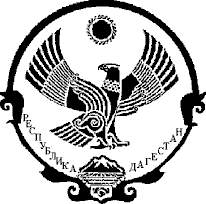 РЕСПУБЛИКА  ДАГЕСТАНАДМИНИСТРАЦИЯ МУНИЦИПАЛЬНОГО  РАЙОНА«МАГАРАМКЕНТСКИЙ  РАЙОН»ПОСТАНОВЛЕНИЕ  № 51«08»            02            2016 г.                                                           с. МагарамкентО состоянии транспортного обслуживания населения                                           МР «Магарамкентский район» пассажирским транспортом и мерах                                                               по улучшению качества и безопасности пассажирских перевозок 	Администрация МР «Магарамкентский район» отмечает, что общественный транспорт является одним из важных факторов обеспечения жизнедеятельности населенных пунктов, базовой инфраструктурой экономического роста района и значимым фактором повышения уровня жизни населения.	Согласно Транспортной стратегии Российской Федерации на период до 2030 года, утвержденной распоряжением Правительства Российской Федерации от 22 ноября . № 1734-р, общественный транспорт должен перейти в качественно новое целевое состояние, обеспечивающее доступность и высокое качество транспортных услуг в соответствии с социальными стандартами. Достижение данной цели позволит в полном объеме удовлетворить растущие потребности населения МР «Магарамкентский район» в перевозках, обеспечить устойчивую связь населенных пунктов с магистральной сетью транспортных коммуникаций и ценовую доступность услуг общественного транспорта, имеющих социальную значимость.	Организации и индивидуальные предприниматели, занимающиеся транспортным обслуживанием, функционирующие на территории МР «Магарамкентский район»,   в основном обеспечивают выполнение задач по оказанию транспортных услуг населению.	Маршруты регулярного сообщения, пролегающие на территории муниципального  района «Магарамкентский район», составляют маршрутную сеть регулярного сообщения муниципального района «Магарамкентский район» и предназначены для осуществления перевозок пассажиров на территории муниципального района. 	 В соответствии с утвержденным графиком движения пассажирского транспорта муниципального района «Магарамкентский район» определены маршруты следования транспорта из Магарамкента  в следующие населенные пункты:  Азадоглы, Бильбиль, Мугерган,  Приморск, Самур, Советское, Тагиркент, эти маршруты пролегают через  населенные пункты Джепель, Гильяр,  Куйсун, Гапцах, Бут-Казмаляр, Ново-Аул, Хтун-Казмаляр, Оружба, Яруквалар, Филя, Капир-Казмаляр, Кчун-Казмаляр, Чах-чах-Казмаляр. 	В населенные пункты Верхний Чах-Чах, Мака-Казмаляр, Гарах перевозка пассажиров осуществляется автотранспортом за счет маршрутов соседних районов, пролегающих  через эти населенные пункты. В населенные пункты Кличхан, В.Тагиркент, Яраг-Казмаляр, Целегюн сообщение маршрутного автомобильного транспорта по перевозке пассажиров не осуществляется.	Движение пассажирского транспорта из селения Магарамкент в город Махачкала осуществляется ежедневно в 6:30, в 7:30 и в 13:00, а из                    с. Тагиркент-Казмаляр в город Махачкала осуществляется восемью рейсами. Перевозка пассажиров осуществляется и с пункта  пропуска «Яраг-Казмаляр», где организована стоянка для автотранспорта. Маршрут транспортных средств пролегает до границы соседнего государства. Имеются лицензии на осуществление деятельности по перевозкам пассажиров автомобильным транспортом.	Протяженность автомобильных дорог составляет 183 км, в том числе: федерального значения 32 км, республиканского значения 76 км, местного значения 75км.  Однако в работе обслуживания населения по перевозкам пассажиров автомобильным транспортом имеются недостатки: -не везде обустроены стоянки местами для ожидания транспорта; -не во всех населенных пунктах определены остановки и отсутствуют таблички с указанием маршрутов и времени отбывания (пребывания);-нет распределения прав, обязанностей и ответственности органов местного самоуправления и перевозчиков, а также порядка их взаимоотношений при осуществлении пассажирских перевозок;-нет созданной информационной базы по действующим и утвержденным маршрутам на территории муниципального  района  для обеспечения объективного решения вопросов, связанных с развитием маршрутной сети пассажирских перевозок, допуска юридических лиц и индивидуальных предпринимателей к работе на маршрутах;-не созданы безопасные условия перевозки пассажиров, направленных на сокращение количества дорожно-транспортных происшествий и снижение ущерба от этих происшествий;-не осуществляется функция управления деятельностью по обеспечению своевременного и полного удовлетворения потребностей населения в перевозках, высокой культуры обслуживания;  - нет стабильной работы транспорта по перевозке пассажиров и обеспечения допуска к перевозкам пассажиров по маршрутам муниципального образования компетентных и профессионально подготовленных работников.	Все вышеуказанные недочеты и недостатки являются следствием того, что не в полной мере проводится анализ и прогноз состояния транспортного обслуживания населения на муниципальных маршрутах.Транспортные средства, осуществляющие регулярные перевозки на маршрутах регулярных сообщений, должны иметь внешнее и внутреннее оформление, указывающее на вид и условия выполняемых перевозок, а также таблички с надписью о наименовании маршрута и номера маршрута, устанавливаемые на переднее, левое боковое и заднее стекла транспортного средства.	В последние годы в районе заметно замедлился процесс обновления основных фондов пассажирского транспорта, возросло количество  изношенных транспортных средств. Значительная часть автомобильных дорог  находится в неудовлетворительном техническом состоянии. Все это крайне негативно влияет на общее состояние качества и безопасности пассажирских перевозок.	В целях улучшения качества обслуживания населения МР «Магарамкентский район» пассажирским транспортом, обеспечения безопасности пассажирских перевозок, оздоровления финансово-экономического положения транспортных организаций и индивидуальных предпринимателей занимающихся транспортным обслуживанием,   п о с т а н о в л я ю:	1.Информацию заместителя главы администрации МР «Магарамкентский район» Гаджиева А.Г. о состоянии транспортного обслуживания населения МР «Магарамкентский район» пассажирским транспортом и мерах по улучшению качества и безопасности                         пассажирских перевозок принять к сведению.	2.МКУ «Отдел строительства, архитектуры и  ЖКХ»:	разработать Положение об организации транспортного обслуживания населения маршрутным транспортом на территории муниципального района  «Магарамкентский район»;провести конкурс на право заключения договора на выполнение пассажирских перевозок  по маршрутам регулярного сообщения;не допускать злоупотреблений в сфере ценообразования со  стороны юридических лиц и индивидуальных предпринимателей;разработать и осуществить мероприятия по созданию и развитию объектов транспортной инфраструктуры, необходимых для организации пассажирских перевозок автомобильным транспортом по регулярным межселенным маршрутам, в том числе предусмотрев выделение земельных участков для размещения стоянок. 3.Рекомендовать главам сельских поселений:принять меры по благоустройству и обустроить стоянки местами для ожидания транспорта;в населенных пунктах определить остановки и установить   таблички с указанием маршрутов и времени отбывания (пребывания).	4.Контроль за исполнением настоящего постановления возложить на заместителя главы администрации МР «Магарамкентский район»               Гаджиева А.Г.  Глава МР «Магарамкентский район»                                 Ф.З. Ахмедов    